О назначении публичных слушаний по предоставлению разрешения на условно разрешенный вид использования земельного участкаВо исполнения полномочий в области градостроительной деятельности на основании Соглашения № 11-11-461/2 от 10.10.2022 года о передаче муниципальным образованием «Посёлок Витим» отдельных полномочий по решению вопросов местного значения муниципальному образованию «Ленский район» Республики Саха (Якутия), в соответствии со ст. 5.1 Градостроительного кодекса Российской Федерации, ст. 14 Правил землепользования и застройки муниципального образования «Посёлок Витим» Ленского района Республики Саха (Якутия), утвержденного решением поселкового Совета депутатов МО «Посёлок Витим» №45-04 от 02.09.2021 г. с целью информирования населения о намечаемой деятельности, рассмотрев обращение администрации муниципального образования «Посёлок Витим» от 23.06.2023г. №676:Назначить проведение публичных слушаний по предоставлению разрешения на условно разрешенный вид использования земельного участка, расположенного по адресу: Российская Федерация, Республика Саха (Якутия), Ленский район, п. Витим, ул. Ленина, 29: 4.4 – Магазины (размещение объектов капитального строительства, предназначенных для продажи товаров, торговая площадь которых составляет до 5000 м2).Определить время и место проведения публичных слушаний на 15 августа 2023 года в 16:00 часов в администрации МО «Посёлок Витим» (п. Витим, ул. Ленина, д. 45, актовый зал).Установить местом доступа для ознакомления заинтересованных лиц с документами по вопросам публичных слушаний здание администрации МО «Посёлок Витим» (п. Витим, ул. Ленина, д. 45, каб. 7).Постоянно действующей комиссии по подготовке проектов внесения изменений и дополнений в СТП, ГП и ПЗЗ муниципальных образований Ленского района подготовить рекомендации по вопросу предоставления разрешения на условно разрешенный вид использования земельного участка.Установить срок 30 календарных дней по приему замечаний и предложений от населения и общественности со дня официального опубликования настоящего распоряжения.6. Направлять предложения и замечания по публичным слушаниям по адресу: 678144, Республика Саха (Якутия), г. Ленск, ул. Ленина, 65, каб. 112. Контактное лицо – Мыреева Ольга Александровна, тел. 8(41137) 3-01-29, эл. почта: architect.lr@yandex.ru.Направить и.о. начальника отдела архитектуры и градостроительства администрации муниципального образования «Ленский район» (Мыреева О.А.) в п. Витим 15 августа 2023г. для организации публичных слушаний.Главному специалисту управления делами (Иванская Е.С.) опубликовать настоящее распоряжение в средствах массовой информации и разместить на официальном сайте муниципального образования.Контроль исполнения настоящего распоряжения оставляю за собой.Муниципальное образование«ЛЕНСКИЙ РАЙОН»Республики Саха (Якутия)Муниципальное образование«ЛЕНСКИЙ РАЙОН»Республики Саха (Якутия)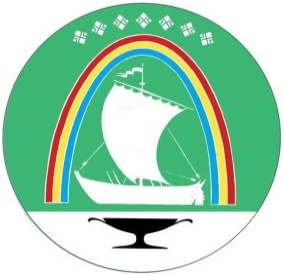 Саха Өрөспүүбүлүкэтин«ЛЕНСКЭЙ ОРОЙУОН» муниципальнайтэриллиитэ     РАСПОРЯЖЕНИЕ     РАСПОРЯЖЕНИЕ                          Дьаhал                          Дьаhал                          Дьаhал                г. Ленск                г. Ленск                             Ленскэй к                             Ленскэй к                             Ленскэй кот «_11 » _июля____ 2023 года                  № __01-04-1406/3_________                 от «_11 » _июля____ 2023 года                  № __01-04-1406/3_________                 от «_11 » _июля____ 2023 года                  № __01-04-1406/3_________                 от «_11 » _июля____ 2023 года                  № __01-04-1406/3_________                 от «_11 » _июля____ 2023 года                  № __01-04-1406/3_________                 И.о. главы                                                                                   А.В. Черепанов